REGISTRATION FORM OF 6th GCBSS CONFERENCE 20174-5 December 2017, Ambassador Hotel, Bangkok, Thailandhttp://gcbss.org/cibssr2017/registration-payment.html6th GCBSS will be held during 4-5 December, 2017, Ambassador Hotel Bangkok. Please note that it is essential for all participants to email the filled Registration Form (.doc/.docx/pdf) along with Proof of payment receipt to ids: admin@gcbss.org and Cc to gcbss2017@gmail.comSECTION 1: CONTACT INFORMATIONNotes: One regular registration can cover a paper within 8 pages, including all figures, tables, and references at 1.5 line spacing. If the length exceeds 8 pages the authors are required to pay a publication fee of USD 25.00 for each additional page.If number of authors are more than two in manuscript authors are required to pay additional fees USD 50 for each additional author name.For additional Certificates for co-authors needs to pay USD 100 for each additional certificate.SECTION 2: REGISTRATION FEESINFORMATIONGATR/GCBSS Policy:The lecturer cum student will not be considered for student rateFull-time student must need to submit a valid student ID cardDaily Market Conversion Rate is applicable to all USD prices.Service/Transfer Fees are not included in above prices.Registration fee of Regular/Visual/Student Presenter Included:Admission to the welcome reception and parallel sessionConference KIT (includes: bag, notebook, pen, name card)Printed presenter certificateRefereed Proceeding CD or USB with ISBNJournal publication fees (Sponsored by GATR)Printed brief program ScheduleTwo coffee breaks each dayInternational Buffet lunch dailyRegistration Fee of Participant Included:Admission to the welcome reception and parallel sessionConference KIT (includes: bag, notebook, pen, name card)Printed participant certificatePrinted brief program ScheduleTwo coffee breaks each dayInternational Buffet lunch dailySECTION 3: PAYMENT INFORMATIONOption 1You can pay registration fee by Bank Deposit / ATM Transfer / Online Transfer / Telegraphic Transfer in Company official account. Please Visit: http://gcbss.org/cibssr2017/registration-payment.html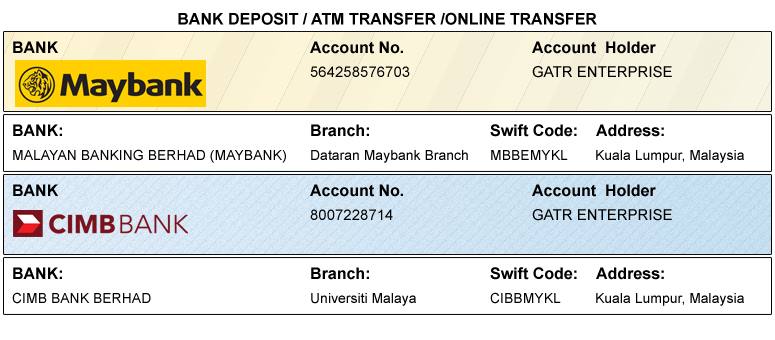 Option 2You can pay registration fee through 2checkout Credit Card /Debit Card/PayPal in Company official account.Please visit: http://gcbss.org/cibssr2017/registration-payment.htmlPRIVACY POLICY:The Global Academy of Training & Research (GATR) Division will protect your personal information. Your personal information received will only be used to fill your order. We will not sell or redistribute your information to anyone.CANCELLATION POLICY:You may cancel without penalty if written cancellation request are received up to and including 45 days prior to the start of the conference. A credit voucher less 50% of the registration fee will be issued for written requests received up to and including 25 days prior to the start of the conference. No refunds or credits will be issued on cancellation requests received less than 25 days prior to the start of the event. No liability is assumed by Global Conference on Business and Social Science for changes in program, date, content, speakers or venue.PLEASE NOTE: Receipts will be provided on the Networking Session registration day (Dec 5, 2017) unless urgently required.Paper ID Code: For example CIBSSR-00101Paper ID Code: For example CIBSSR-00101Paper ID Code: For example CIBSSR-00101Paper ID Code: For example CIBSSR-00101Name that you  would like get printed on the certificate:Name that you  would like get printed on the certificate:Name that you  would like get printed on the certificate:Name that you  would like get printed on the certificate:Conference Title: 6th Global Conference on Business and Social Science, Bangkok, Thailand.Conference Title: 6th Global Conference on Business and Social Science, Bangkok, Thailand.Conference Title: 6th Global Conference on Business and Social Science, Bangkok, Thailand.Conference Title: 6th Global Conference on Business and Social Science, Bangkok, Thailand.Whether attend the Conference:  Yes          NoWhether attend the Conference:  Yes          NoWhether attend the Conference:  Yes          NoWhether attend the Conference:  Yes          NoPosition (Professor/Associate Prof/Assistant Professor/Lecturer/PhD Student/Master Student/other):Position (Professor/Associate Prof/Assistant Professor/Lecturer/PhD Student/Master Student/other):Position (Professor/Associate Prof/Assistant Professor/Lecturer/PhD Student/Master Student/other):Position (Professor/Associate Prof/Assistant Professor/Lecturer/PhD Student/Master Student/other):Full Affiliation/Organization/University and country Name:(that you like get printed on the certificate)Full Affiliation/Organization/University and country Name:(that you like get printed on the certificate)Full Affiliation/Organization/University and country Name:(that you like get printed on the certificate)Full Affiliation/Organization/University and country Name:(that you like get printed on the certificate)Broad Field: i.e.  Accounting Broad Field: i.e.  Accounting Are you willing to serve as a session chair:(Yes (NoAre you willing to serve as a session chair:(Yes (NoSession Type:		  Oral Presenter	 Participant (Without paper)     Visual PresenterSession Type:		  Oral Presenter	 Participant (Without paper)     Visual PresenterSession Type:		  Oral Presenter	 Participant (Without paper)     Visual PresenterSession Type:		  Oral Presenter	 Participant (Without paper)     Visual PresenterTelephone:Mobile:Mobile:Email:Special Needs or Dietary Requirements:  Yes     NoSpecial Needs or Dietary Requirements:  Yes     NoSpecial Needs or Dietary Requirements:  Yes     NoSpecial Needs or Dietary Requirements:  Yes     NoStudent ID Number of Your University (if applicable):Student ID Number of Your University (if applicable):Student ID Number of Your University (if applicable):Student ID Number of Your University (if applicable):Paper Title:Paper Title:Paper Title:Paper Title:Paper Pages:Paper Pages:Additional Page:Additional Page:Fee Schedule for 6th GCBSS Delegates:Early 
Until: 30/08/2017Normal
Until: 15/10/2017Late 
Until: 15/11/2017Regular Presenter USD 525USD 550USD 600Visual Presenter (Using Skype)USD 525USD 550USD 600Full Time Student (Proof of Student card is required)USD 425USD 450USD 500Participant (Without paper)USD 350USD 375USD 400Additional Events for 6th GCBSS Delegates:Dean & Directors Networking Session on 5th Dec., 2017USD 100USD 150USD 175Workshop on Publishing in ISI (SSCI & SCI Indexed) Journals on 5th Dec., 2017USD 100USD 125USD 150Bangkok Conference Tour on 6th Dec., 2017USD 50USD 75USD 100Declaration: I agree that I cannot claim back the registration fee I paid under any circumstance.Declaration: I agree that I cannot claim back the registration fee I paid under any circumstance.Declaration: I agree that I cannot claim back the registration fee I paid under any circumstance.Declaration: I agree that I cannot claim back the registration fee I paid under any circumstance.SIGNED:(or write name here)DATE: